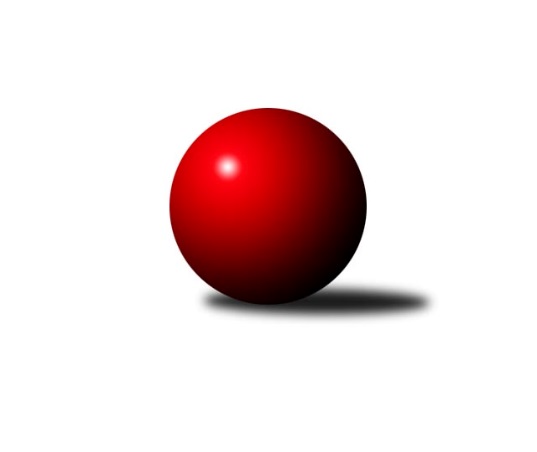 Č.1Ročník 2020/2021	2.5.2024 Mistrovství Prahy 1 2020/2021Statistika 1. kolaTabulka družstev:		družstvo	záp	výh	rem	proh	skore	sety	průměr	body	plné	dorážka	chyby	1.	TJ Rudná A	1	1	0	0	7.5 : 0.5 	(9.0 : 3.0)	2650	2	1794	856	33	2.	TJ Radlice	1	1	0	0	7.0 : 1.0 	(10.0 : 2.0)	2516	2	1704	812	30	3.	SK Meteor C	1	1	0	0	7.0 : 1.0 	(7.0 : 5.0)	2494	2	1718	776	29	4.	SC Olympia Radotín	1	1	0	0	5.0 : 3.0 	(5.0 : 7.0)	2538	2	1759	779	43	5.	KK Slavoj C	1	0	1	0	4.0 : 4.0 	(7.0 : 5.0)	2581	1	1794	787	58	6.	SK Uhelné sklady	1	0	1	0	4.0 : 4.0 	(6.5 : 5.5)	2345	1	1659	686	51	7.	TJ Kobylisy	1	0	1	0	4.0 : 4.0 	(5.5 : 6.5)	2324	1	1614	710	47	8.	TJ Rudná B	1	0	1	0	4.0 : 4.0 	(5.0 : 7.0)	2556	1	1786	770	43	9.	SK Žižkov B	0	0	0	0	0.0 : 0.0 	(0.0 : 0.0)	0	0	0	0	0	10.	TJ Astra	0	0	0	0	0.0 : 0.0 	(0.0 : 0.0)	0	0	0	0	0	11.	KK Konstruktiva C	1	0	0	1	3.0 : 5.0 	(7.0 : 5.0)	2506	0	1697	809	37	12.	KK Velké Popovice	1	0	0	1	1.0 : 7.0 	(5.0 : 7.0)	2358	0	1690	668	65	13.	SK Uhelné sklady B	1	0	0	1	1.0 : 7.0 	(2.0 : 10.0)	2168	0	1558	610	53	14.	VSK ČVUT	1	0	0	1	0.5 : 7.5 	(3.0 : 9.0)	2538	0	1766	772	43Tabulka doma:		družstvo	záp	výh	rem	proh	skore	sety	průměr	body	maximum	minimum	1.	TJ Rudná A	1	1	0	0	7.5 : 0.5 	(9.0 : 3.0)	2650	2	2650	2650	2.	TJ Radlice	1	1	0	0	7.0 : 1.0 	(10.0 : 2.0)	2516	2	2516	2516	3.	SK Meteor C	1	1	0	0	7.0 : 1.0 	(7.0 : 5.0)	2494	2	2494	2494	4.	KK Slavoj C	1	0	1	0	4.0 : 4.0 	(7.0 : 5.0)	2581	1	2581	2581	5.	SK Uhelné sklady	1	0	1	0	4.0 : 4.0 	(6.5 : 5.5)	2345	1	2345	2345	6.	SK Žižkov B	0	0	0	0	0.0 : 0.0 	(0.0 : 0.0)	0	0	0	0	7.	TJ Rudná B	0	0	0	0	0.0 : 0.0 	(0.0 : 0.0)	0	0	0	0	8.	KK Velké Popovice	0	0	0	0	0.0 : 0.0 	(0.0 : 0.0)	0	0	0	0	9.	SK Uhelné sklady B	0	0	0	0	0.0 : 0.0 	(0.0 : 0.0)	0	0	0	0	10.	TJ Astra	0	0	0	0	0.0 : 0.0 	(0.0 : 0.0)	0	0	0	0	11.	VSK ČVUT	0	0	0	0	0.0 : 0.0 	(0.0 : 0.0)	0	0	0	0	12.	SC Olympia Radotín	0	0	0	0	0.0 : 0.0 	(0.0 : 0.0)	0	0	0	0	13.	TJ Kobylisy	0	0	0	0	0.0 : 0.0 	(0.0 : 0.0)	0	0	0	0	14.	KK Konstruktiva C	1	0	0	1	3.0 : 5.0 	(7.0 : 5.0)	2506	0	2506	2506Tabulka venku:		družstvo	záp	výh	rem	proh	skore	sety	průměr	body	maximum	minimum	1.	SC Olympia Radotín	1	1	0	0	5.0 : 3.0 	(5.0 : 7.0)	2538	2	2538	2538	2.	TJ Kobylisy	1	0	1	0	4.0 : 4.0 	(5.5 : 6.5)	2324	1	2324	2324	3.	TJ Rudná B	1	0	1	0	4.0 : 4.0 	(5.0 : 7.0)	2556	1	2556	2556	4.	TJ Rudná A	0	0	0	0	0.0 : 0.0 	(0.0 : 0.0)	0	0	0	0	5.	SK Uhelné sklady	0	0	0	0	0.0 : 0.0 	(0.0 : 0.0)	0	0	0	0	6.	SK Žižkov B	0	0	0	0	0.0 : 0.0 	(0.0 : 0.0)	0	0	0	0	7.	TJ Astra	0	0	0	0	0.0 : 0.0 	(0.0 : 0.0)	0	0	0	0	8.	SK Meteor C	0	0	0	0	0.0 : 0.0 	(0.0 : 0.0)	0	0	0	0	9.	KK Slavoj C	0	0	0	0	0.0 : 0.0 	(0.0 : 0.0)	0	0	0	0	10.	KK Konstruktiva C	0	0	0	0	0.0 : 0.0 	(0.0 : 0.0)	0	0	0	0	11.	TJ Radlice	0	0	0	0	0.0 : 0.0 	(0.0 : 0.0)	0	0	0	0	12.	KK Velké Popovice	1	0	0	1	1.0 : 7.0 	(5.0 : 7.0)	2358	0	2358	2358	13.	SK Uhelné sklady B	1	0	0	1	1.0 : 7.0 	(2.0 : 10.0)	2168	0	2168	2168	14.	VSK ČVUT	1	0	0	1	0.5 : 7.5 	(3.0 : 9.0)	2538	0	2538	2538Tabulka podzimní části:		družstvo	záp	výh	rem	proh	skore	sety	průměr	body	doma	venku	1.	TJ Rudná A	1	1	0	0	7.5 : 0.5 	(9.0 : 3.0)	2650	2 	1 	0 	0 	0 	0 	0	2.	TJ Radlice	1	1	0	0	7.0 : 1.0 	(10.0 : 2.0)	2516	2 	1 	0 	0 	0 	0 	0	3.	SK Meteor C	1	1	0	0	7.0 : 1.0 	(7.0 : 5.0)	2494	2 	1 	0 	0 	0 	0 	0	4.	SC Olympia Radotín	1	1	0	0	5.0 : 3.0 	(5.0 : 7.0)	2538	2 	0 	0 	0 	1 	0 	0	5.	KK Slavoj C	1	0	1	0	4.0 : 4.0 	(7.0 : 5.0)	2581	1 	0 	1 	0 	0 	0 	0	6.	SK Uhelné sklady	1	0	1	0	4.0 : 4.0 	(6.5 : 5.5)	2345	1 	0 	1 	0 	0 	0 	0	7.	TJ Kobylisy	1	0	1	0	4.0 : 4.0 	(5.5 : 6.5)	2324	1 	0 	0 	0 	0 	1 	0	8.	TJ Rudná B	1	0	1	0	4.0 : 4.0 	(5.0 : 7.0)	2556	1 	0 	0 	0 	0 	1 	0	9.	SK Žižkov B	0	0	0	0	0.0 : 0.0 	(0.0 : 0.0)	0	0 	0 	0 	0 	0 	0 	0	10.	TJ Astra	0	0	0	0	0.0 : 0.0 	(0.0 : 0.0)	0	0 	0 	0 	0 	0 	0 	0	11.	KK Konstruktiva C	1	0	0	1	3.0 : 5.0 	(7.0 : 5.0)	2506	0 	0 	0 	1 	0 	0 	0	12.	KK Velké Popovice	1	0	0	1	1.0 : 7.0 	(5.0 : 7.0)	2358	0 	0 	0 	0 	0 	0 	1	13.	SK Uhelné sklady B	1	0	0	1	1.0 : 7.0 	(2.0 : 10.0)	2168	0 	0 	0 	0 	0 	0 	1	14.	VSK ČVUT	1	0	0	1	0.5 : 7.5 	(3.0 : 9.0)	2538	0 	0 	0 	0 	0 	0 	1Tabulka jarní části:		družstvo	záp	výh	rem	proh	skore	sety	průměr	body	doma	venku	1.	TJ Rudná A	0	0	0	0	0.0 : 0.0 	(0.0 : 0.0)	0	0 	0 	0 	0 	0 	0 	0 	2.	TJ Astra	0	0	0	0	0.0 : 0.0 	(0.0 : 0.0)	0	0 	0 	0 	0 	0 	0 	0 	3.	SK Uhelné sklady	0	0	0	0	0.0 : 0.0 	(0.0 : 0.0)	0	0 	0 	0 	0 	0 	0 	0 	4.	SK Žižkov B	0	0	0	0	0.0 : 0.0 	(0.0 : 0.0)	0	0 	0 	0 	0 	0 	0 	0 	5.	KK Velké Popovice	0	0	0	0	0.0 : 0.0 	(0.0 : 0.0)	0	0 	0 	0 	0 	0 	0 	0 	6.	TJ Rudná B	0	0	0	0	0.0 : 0.0 	(0.0 : 0.0)	0	0 	0 	0 	0 	0 	0 	0 	7.	KK Slavoj C	0	0	0	0	0.0 : 0.0 	(0.0 : 0.0)	0	0 	0 	0 	0 	0 	0 	0 	8.	SK Meteor C	0	0	0	0	0.0 : 0.0 	(0.0 : 0.0)	0	0 	0 	0 	0 	0 	0 	0 	9.	SC Olympia Radotín	0	0	0	0	0.0 : 0.0 	(0.0 : 0.0)	0	0 	0 	0 	0 	0 	0 	0 	10.	SK Uhelné sklady B	0	0	0	0	0.0 : 0.0 	(0.0 : 0.0)	0	0 	0 	0 	0 	0 	0 	0 	11.	TJ Kobylisy	0	0	0	0	0.0 : 0.0 	(0.0 : 0.0)	0	0 	0 	0 	0 	0 	0 	0 	12.	VSK ČVUT	0	0	0	0	0.0 : 0.0 	(0.0 : 0.0)	0	0 	0 	0 	0 	0 	0 	0 	13.	KK Konstruktiva C	0	0	0	0	0.0 : 0.0 	(0.0 : 0.0)	0	0 	0 	0 	0 	0 	0 	0 	14.	TJ Radlice	0	0	0	0	0.0 : 0.0 	(0.0 : 0.0)	0	0 	0 	0 	0 	0 	0 	0 Zisk bodů pro družstvo:		jméno hráče	družstvo	body	zápasy	v %	dílčí body	sety	v %	1.	Pavel Strnad 	TJ Rudná A 	1	/	1	(100%)	2	/	2	(100%)	2.	Vladimír Vošický 	SK Meteor C 	1	/	1	(100%)	2	/	2	(100%)	3.	Roman Tumpach 	SK Uhelné sklady B 	1	/	1	(100%)	2	/	2	(100%)	4.	Jaromír Bok 	TJ Rudná A 	1	/	1	(100%)	2	/	2	(100%)	5.	Josef Kučera 	SK Meteor C 	1	/	1	(100%)	2	/	2	(100%)	6.	Petr Beneda 	KK Slavoj C 	1	/	1	(100%)	2	/	2	(100%)	7.	Jan Kamín 	TJ Radlice 	1	/	1	(100%)	2	/	2	(100%)	8.	Jan Rokos 	TJ Rudná A 	1	/	1	(100%)	2	/	2	(100%)	9.	Bedřich Švec 	KK Velké Popovice 	1	/	1	(100%)	2	/	2	(100%)	10.	Leoš Kofroň 	TJ Radlice 	1	/	1	(100%)	2	/	2	(100%)	11.	Marek Lehner 	TJ Radlice 	1	/	1	(100%)	2	/	2	(100%)	12.	Jakub Vojáček 	TJ Radlice 	1	/	1	(100%)	2	/	2	(100%)	13.	Petr Barchánek 	KK Konstruktiva C 	1	/	1	(100%)	2	/	2	(100%)	14.	Miloš Beneš ml.	TJ Radlice 	1	/	1	(100%)	2	/	2	(100%)	15.	Robert Asimus 	SC Olympia Radotín 	1	/	1	(100%)	2	/	2	(100%)	16.	Karel Hybš 	KK Konstruktiva C 	1	/	1	(100%)	2	/	2	(100%)	17.	Karel Mašek 	TJ Kobylisy  	1	/	1	(100%)	1.5	/	2	(75%)	18.	Bohumil Bazika 	SK Uhelné sklady 	1	/	1	(100%)	1.5	/	2	(75%)	19.	Antonín Knobloch 	SK Uhelné sklady 	1	/	1	(100%)	1.5	/	2	(75%)	20.	Zdeněk Barcal 	SK Meteor C 	1	/	1	(100%)	1	/	2	(50%)	21.	Josef Tesař 	SK Meteor C 	1	/	1	(100%)	1	/	2	(50%)	22.	Jaroslav Zahrádka 	KK Konstruktiva C 	1	/	1	(100%)	1	/	2	(50%)	23.	Josef Jurášek 	SK Meteor C 	1	/	1	(100%)	1	/	2	(50%)	24.	Martin Machulka 	TJ Rudná B 	1	/	1	(100%)	1	/	2	(50%)	25.	Adam Lesák 	TJ Rudná B 	1	/	1	(100%)	1	/	2	(50%)	26.	Jiří Zdráhal 	TJ Rudná B 	1	/	1	(100%)	1	/	2	(50%)	27.	Petra Sedláčková 	KK Slavoj C 	1	/	1	(100%)	1	/	2	(50%)	28.	Peter Koščo 	TJ Rudná B 	1	/	1	(100%)	1	/	2	(50%)	29.	Ludmila Erbanová 	TJ Rudná A 	1	/	1	(100%)	1	/	2	(50%)	30.	Lubomír Chudoba 	TJ Kobylisy  	1	/	1	(100%)	1	/	2	(50%)	31.	Martin Pondělíček 	SC Olympia Radotín 	1	/	1	(100%)	1	/	2	(50%)	32.	Jiří Ujhelyi 	SC Olympia Radotín 	1	/	1	(100%)	1	/	2	(50%)	33.	Pavel Červinka 	TJ Kobylisy  	1	/	1	(100%)	1	/	2	(50%)	34.	Karel Sedláček 	TJ Kobylisy  	1	/	1	(100%)	1	/	2	(50%)	35.	Jiří Spěváček 	TJ Rudná A 	1	/	1	(100%)	1	/	2	(50%)	36.	Luboš Machulka 	TJ Rudná A 	0.5	/	1	(50%)	1	/	2	(50%)	37.	Pavel Jahelka 	VSK ČVUT  	0.5	/	1	(50%)	1	/	2	(50%)	38.	Tomáš Dvořák 	SK Uhelné sklady 	0	/	1	(0%)	1	/	2	(50%)	39.	Jan Barchánek 	KK Konstruktiva C 	0	/	1	(0%)	1	/	2	(50%)	40.	Jan Hloušek 	SK Uhelné sklady 	0	/	1	(0%)	1	/	2	(50%)	41.	Zbyněk Sedlák 	SK Uhelné sklady 	0	/	1	(0%)	1	/	2	(50%)	42.	Jaruška Havrdová 	KK Velké Popovice 	0	/	1	(0%)	1	/	2	(50%)	43.	Petr Dvořák 	SC Olympia Radotín 	0	/	1	(0%)	1	/	2	(50%)	44.	Martin Kučerka 	KK Velké Popovice 	0	/	1	(0%)	1	/	2	(50%)	45.	Jiří Piskáček 	VSK ČVUT  	0	/	1	(0%)	1	/	2	(50%)	46.	Ivan Harašta 	KK Konstruktiva C 	0	/	1	(0%)	1	/	2	(50%)	47.	Aleš Král 	KK Slavoj C 	0	/	1	(0%)	1	/	2	(50%)	48.	Jiří Pavlík 	KK Slavoj C 	0	/	1	(0%)	1	/	2	(50%)	49.	Daniel Prošek 	KK Slavoj C 	0	/	1	(0%)	1	/	2	(50%)	50.	Stanislav Durchánek 	VSK ČVUT  	0	/	1	(0%)	1	/	2	(50%)	51.	Miroslav Kýhos 	TJ Rudná B 	0	/	1	(0%)	1	/	2	(50%)	52.	Jiří Mrzílek 	KK Velké Popovice 	0	/	1	(0%)	1	/	2	(50%)	53.	Miroslav Plachý 	SK Uhelné sklady 	0	/	1	(0%)	0.5	/	2	(25%)	54.	Vladimír Kohout 	TJ Kobylisy  	0	/	1	(0%)	0.5	/	2	(25%)	55.	Václav Bouchal 	TJ Kobylisy  	0	/	1	(0%)	0.5	/	2	(25%)	56.	Vladimír Zdražil 	SC Olympia Radotín 	0	/	1	(0%)	0	/	2	(0%)	57.	Samuel Fujko 	KK Konstruktiva C 	0	/	1	(0%)	0	/	2	(0%)	58.	Tatiana Vydrová 	SC Olympia Radotín 	0	/	1	(0%)	0	/	2	(0%)	59.	Jan Knyttl 	VSK ČVUT  	0	/	1	(0%)	0	/	2	(0%)	60.	Pavel Černý 	SK Uhelné sklady B 	0	/	1	(0%)	0	/	2	(0%)	61.	Adam Rajnoch 	SK Uhelné sklady B 	0	/	1	(0%)	0	/	2	(0%)	62.	Jiří Mudra 	SK Uhelné sklady B 	0	/	1	(0%)	0	/	2	(0%)	63.	Markéta Rajnochová 	SK Uhelné sklady B 	0	/	1	(0%)	0	/	2	(0%)	64.	Radek Lehner 	TJ Radlice 	0	/	1	(0%)	0	/	2	(0%)	65.	Petr Míchal 	SK Uhelné sklady B 	0	/	1	(0%)	0	/	2	(0%)	66.	Miroslav Kochánek 	VSK ČVUT  	0	/	1	(0%)	0	/	2	(0%)	67.	Josef Vodešil 	KK Velké Popovice 	0	/	1	(0%)	0	/	2	(0%)	68.	Přemysl Šámal 	SK Meteor C 	0	/	1	(0%)	0	/	2	(0%)	69.	Petra Koščová 	TJ Rudná B 	0	/	1	(0%)	0	/	2	(0%)	70.	Milan Vejvoda 	VSK ČVUT  	0	/	1	(0%)	0	/	2	(0%)	71.	Karel Balliš 	KK Velké Popovice 	0	/	1	(0%)	0	/	2	(0%)Průměry na kuželnách:		kuželna	průměr	plné	dorážka	chyby	výkon na hráče	1.	TJ Sokol Rudná, 1-2	2594	1780	814	38.0	(432.3)	2.	SK Žižkov Praha, 3-4	2568	1790	778	50.5	(428.1)	3.	KK Konstruktiva Praha, 5-6	2522	1728	794	40.0	(420.3)	4.	Meteor, 1-2	2426	1704	722	47.0	(404.3)	5.	Zvon, 1-2	2338	1633	704	45.3	(389.7)	6.	Zahr. Město, 1-2	0	0	0	0.0	(0.0)Nejlepší výkony na kuželnách:TJ Sokol Rudná, 1-2TJ Rudná A	2650	1. kolo	Jiří Spěváček 	TJ Rudná A	466	1. koloVSK ČVUT 	2538	1. kolo	Stanislav Durchánek 	VSK ČVUT 	463	1. kolo		. kolo	Ludmila Erbanová 	TJ Rudná A	447	1. kolo		. kolo	Jan Rokos 	TJ Rudná A	443	1. kolo		. kolo	Pavel Strnad 	TJ Rudná A	441	1. kolo		. kolo	Jiří Piskáček 	VSK ČVUT 	440	1. kolo		. kolo	Jaromír Bok 	TJ Rudná A	429	1. kolo		. kolo	Jan Knyttl 	VSK ČVUT 	425	1. kolo		. kolo	Luboš Machulka 	TJ Rudná A	424	1. kolo		. kolo	Pavel Jahelka 	VSK ČVUT 	424	1. koloSK Žižkov Praha, 3-4KK Slavoj C	2581	1. kolo	Petra Sedláčková 	KK Slavoj C	476	1. koloTJ Rudná B	2556	1. kolo	Petr Beneda 	KK Slavoj C	467	1. kolo		. kolo	Martin Machulka 	TJ Rudná B	456	1. kolo		. kolo	Miroslav Kýhos 	TJ Rudná B	450	1. kolo		. kolo	Aleš Král 	KK Slavoj C	440	1. kolo		. kolo	Jiří Zdráhal 	TJ Rudná B	419	1. kolo		. kolo	Petra Koščová 	TJ Rudná B	411	1. kolo		. kolo	Adam Lesák 	TJ Rudná B	411	1. kolo		. kolo	Peter Koščo 	TJ Rudná B	409	1. kolo		. kolo	Jiří Pavlík 	KK Slavoj C	408	1. koloKK Konstruktiva Praha, 5-6SC Olympia Radotín	2538	1. kolo	Robert Asimus 	SC Olympia Radotín	459	1. koloKK Konstruktiva C	2506	1. kolo	Petr Barchánek 	KK Konstruktiva C	440	1. kolo		. kolo	Jaroslav Zahrádka 	KK Konstruktiva C	440	1. kolo		. kolo	Petr Dvořák 	SC Olympia Radotín	435	1. kolo		. kolo	Martin Pondělíček 	SC Olympia Radotín	434	1. kolo		. kolo	Jiří Ujhelyi 	SC Olympia Radotín	428	1. kolo		. kolo	Karel Hybš 	KK Konstruktiva C	420	1. kolo		. kolo	Ivan Harašta 	KK Konstruktiva C	415	1. kolo		. kolo	Vladimír Zdražil 	SC Olympia Radotín	407	1. kolo		. kolo	Jan Barchánek 	KK Konstruktiva C	404	1. koloMeteor, 1-2SK Meteor C	2494	1. kolo	Zdeněk Barcal 	SK Meteor C	443	1. koloKK Velké Popovice	2358	1. kolo	Josef Kučera 	SK Meteor C	437	1. kolo		. kolo	Martin Kučerka 	KK Velké Popovice	434	1. kolo		. kolo	Bedřich Švec 	KK Velké Popovice	421	1. kolo		. kolo	Josef Tesař 	SK Meteor C	413	1. kolo		. kolo	Vladimír Vošický 	SK Meteor C	409	1. kolo		. kolo	Josef Jurášek 	SK Meteor C	408	1. kolo		. kolo	Jiří Mrzílek 	KK Velké Popovice	397	1. kolo		. kolo	Jaruška Havrdová 	KK Velké Popovice	389	1. kolo		. kolo	Přemysl Šámal 	SK Meteor C	384	1. koloZvon, 1-2TJ Radlice	2516	1. kolo	Jan Kamín 	TJ Radlice	444	1. koloSK Uhelné sklady	2345	1. kolo	Miloš Beneš ml.	TJ Radlice	442	1. koloTJ Kobylisy 	2324	1. kolo	Jakub Vojáček 	TJ Radlice	424	1. koloSK Uhelné sklady B	2168	1. kolo	Leoš Kofroň 	TJ Radlice	422	1. kolo		. kolo	Bohumil Bazika 	SK Uhelné sklady	416	1. kolo		. kolo	Lubomír Chudoba 	TJ Kobylisy 	409	1. kolo		. kolo	Karel Sedláček 	TJ Kobylisy 	407	1. kolo		. kolo	Roman Tumpach 	SK Uhelné sklady B	407	1. kolo		. kolo	Tomáš Dvořák 	SK Uhelné sklady	404	1. kolo		. kolo	Marek Lehner 	TJ Radlice	395	1. koloZahr. Město, 1-2Četnost výsledků:	7.5 : 0.5	1x	7.0 : 1.0	2x	4.0 : 4.0	2x	3.0 : 5.0	1x